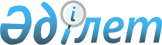 О реорганизации отдельных республиканских государственных предприятий Министерства образования и науки Республики КазахстанПостановление Правительства Республики Казахстан от 29 мая 2013 года № 529.
      В соответствии с  подпунктом 4) статьи 11 Закона Республики Казахстан от 1 марта 2011 года "О государственном имуществе" Правительство Республики Казахстан ПОСТАНОВЛЯЕТ:
      1. Реорганизовать:
      1) республиканское государственное предприятие на праве хозяйственного ведения "Актюбинский государственный университет имени К. Жубанова" Министерства образования и науки Республики Казахстан и республиканское государственное предприятие на праве хозяйственного ведения "Актюбинский государственный педагогический институт" Министерства образования и науки Республики Казахстан путем слияния в республиканское государственное предприятие на праве хозяйственного ведения "Актюбинский региональный государственный университет имени К. Жубанова" Министерства образования и науки Республики Казахстан;
      2) республиканское государственное предприятие на праве хозяйственного ведения "Семипалатинский государственный университет имени Шакарима" Министерства образования и науки Республики Казахстан и республиканское государственное предприятие на праве хозяйственного ведения "Семипалатинский государственный педагогический институт" Министерства образования и науки Республики Казахстан путем слияния в республиканское государственное предприятие на праве хозяйственного ведения "Государственный университет имени Шакарима города Семей" Министерства образования и науки Республики Казахстан.
      2. Определить:
      1) уполномоченным органом по руководству соответствующей отраслью в отношении предприятий Министерство образования и науки Республики Казахстан;
      2) основным предметом деятельности предприятий осуществление деятельности в области высшего и послевузовского образования, а также в области научных исследований.
      3. Министерству образования и науки Республики Казахстан в установленном законодательством Республики Казахстан порядке обеспечить:
      1) представление на утверждение в Комитет государственного имущества и приватизации Министерства финансов Республики Казахстан уставов предприятий;
      2) государственную регистрацию предприятий в органах юстиции;
      3) принятие иных мер, вытекающих из настоящего постановления.
      4. Утвердить прилагаемые  изменения и дополнения, которые вносятся в некоторые решения Правительства Республики Казахстан.
      5. Настоящее постановление вводится в действие со дня подписания и подлежит официальному опубликованию. Изменения и дополнения, которые вносятся в некоторые
решения Правительства Республики Казахстан
      1. Утратил силу постановлением Правительства РК от 05.08.2013  № 796.
      2. В  постановлении Правительства Республики Казахстан от 6 июля 2000 года № 1021 "Об утверждении Перечня государственных высших учебных заведений, не подлежащих приватизации" (САПП Республики Казахстан, 2000 г., № 28, ст. 339):
      в  перечне государственных высших учебных заведений, не подлежащих приватизации, утвержденном указанным постановлением:
      строки, порядковые номера 8 и 19, исключить;
      дополнить строками, порядковые номера 35 и 36, следующего содержания:
      "35. Республиканское государственное предприятие на праве хозяйственного ведения "Актюбинский региональный государственный университет имени К. Жубанова" город Актобе;
      36. Республиканское государственное предприятие на праве хозяйственного ведения "Государственный университет имени Шакарима города Семей" город Семей.".
      3. Утратил силу постановлением Правительства РК от 19.08.2022 № 581 .

      4. Утратил силу постановлением Правительства РК от 28.08.2015  № 683 (вводится в действие со дня его подписания и подлежит официальному опубликованию).

      5. Утратил силу постановлением Правительства РК от 03.06.2022 № 361 (вводится в действие со дня его первого официального опубликования).


					© 2012. РГП на ПХВ «Институт законодательства и правовой информации Республики Казахстан» Министерства юстиции Республики Казахстан
				
Премьер-Министр
Республики Казахстан
С. АхметовУтверждены
постановлением Правительства
Республики Казахстан
от 29 мая 2013 года № 529